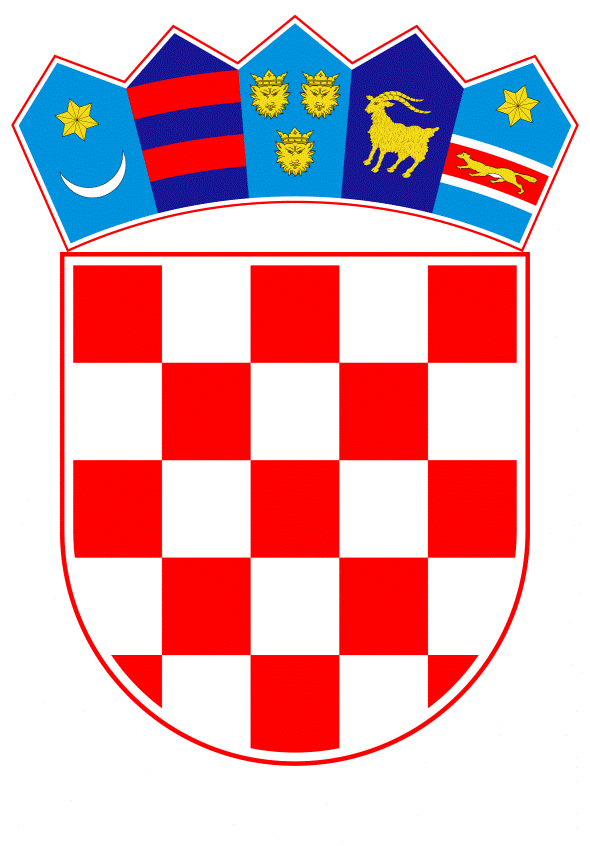 VLADA REPUBLIKE HRVATSKEZagreb, 6. travnja 2023.____________________________________________________________________________________________________________________________________________________Banski dvori | Trg Sv. Marka 2  | 10000 Zagreb | tel. 01 4569 222 | vlada.gov.hrPRIJEDLOG		Na temelju članka 11. Zakona o sustavu civilne zaštite („Narodne novine“, br. 82/15., 118/18., 31/20., 20/21. i 114/22.), Vlada Republike Hrvatske je na sjednici održanoj ________________ 2023. donijelaO D L U K Uo upućivanju materijalne pomoći  Sirijskoj Arapskoj RepubliciI.	Vlada Republike Hrvatske slijedom razornih potresa koji su pogodili Sirijsku Arapsku Republiku,  upućuje materijalnu pomoć Sirijskoj Arapskoj Republici, sukladno popisu iz točke II. ove Odluke, u ukupnoj financijskoj protuvrijednosti od 203.999,97 EUR, od čega 50.403,20 EUR s pozicije Ministarstva unutarnjih poslova - Ravnateljstva civilne zaštite, 106.320,00 EUR s pozicije Ministarstva gospodarstva i održivog razvoja - Ravnateljstva za robne zalihe i 47.276,77 EUR iz sredstava Hrvatskog Caritasa.II.Ministarstvo unutarnjih poslova - Ravnateljstvo civilne zaštite, Ministarstvo gospodarstva i održivog razvoja - Ravnateljstvo za robne zalihe i Hrvatski Caritas će za provedbu ove Odluke osigurati isporuku:III.	Za transport robe iz točke II. ove Odluke, a na temelju članka 131. Zakona o javnoj nabavi („Narodne novine“, br. 120/16. i 114/22.), Ministarstvo unutarnjih poslova provest će pregovarački postupak bez prethodne objave poziva na nadmetanje.IV.	Financijska sredstva potrebna za provedbu ove Odluke osigurana su u Državnom proračunu Republike Hrvatske za 2023. godinu na pozicijama Ministarstva unutarnjih poslova - Ravnateljstva civilne zaštite, Ministarstva gospodarstva i održivog razvoja - Ravnateljstva za robne zalihe te iz sredstava Hrvatskog Caritasa.V.	Zadužuje se Ministarstvo unutarnjih poslova za pripremu aktivnosti iz ove Odluke.VI.	Ova Odluka stupa na snagu danom donošenja.KLASA: 	URBROJ: 	Zagreb, 									         P R E D S J E D N I K     								        mr. sc. Andrej PlenkovićOBRAZLOŽENJE Dana 6. veljače 2023. godine razoran potres jakosti 7,8 po Richteru pogodio je Tursku i sjeverozapadni dio Sirijske Arapske Republike u 4:17 sati ujutro po lokalnom vremenu na dubini od približno 17,9 kilometara. Epicentar potresa bio je u okrugu Pazarcik, u pokrajini Kahramanmaras na jugoistoku Turske, oko 60 km zračne linije od sirijske granice, a osjetio se i na Cipru i u Libanonu. Prema posljednjim podacima, u potresima u Sirijskoj Arapskoj Republici poginulo je najmanje 6.000 osoba, a ozlijeđeno 11.200 osoba. Broj poginulih osoba u Turskoj i Sirijskoj Arapskoj Republici  je 56.100.Sirijska Vlada je 8. veljače 2023. godine uputila molbu za pomoć putem Mehanizma Unije za civilnu zaštitu (UCPM), prvenstveno u vidu  slanja potražnih i spasilačkih timova, zatim medicinskih i prehrambenih potrepština, lijekova i opreme za zbrinjavanje stanovništva. Slijedom navedenog, Ministarstvo unutarnjih poslova predlaže da Vlada Republike Hrvatske uputi materijalnu pomoć stanovništvu na potresom pogođenim područjima u Sirijskoj Arapskoj Republici u vidu prehrambenih artikala, opreme za zbrinjavanje i higijenskih potrepština,  ukupne vrijednosti 203.999,97 EUR.  Ministarstvo unutarnjih poslova zadužuje se za pripremu aktivnosti.Financijska sredstava za provedbu Odluke osigurana su Državnom proračunu Republike Hrvatske za 2023. godinu na pozicijama Ministarstva unutarnjih poslova - Ravnateljstva civilne zaštite, Ministarstva gospodarstva i održivog razvoja - Ravnateljstva za robne zalihe te iz sredstava Hrvatskog Caritasa.Transport materijalne pomoći osigurava Ministarstvo unutarnjih poslova - Ravnateljstvo civilne zaštite, a predviđeni termin polaska je do 7. travnja 2023. Predlagatelj:Ministarstvo unutarnjih poslova Predmet:Prijedlog odluke o upućivanju materijalne pomoći Sirijskoj Arapskoj Republici MUP - RAVNATELJSTVO CIVILNE ZAŠTITEMUP - RAVNATELJSTVO CIVILNE ZAŠTITEMUP - RAVNATELJSTVO CIVILNE ZAŠTITEMUP - RAVNATELJSTVO CIVILNE ZAŠTITEMUP - RAVNATELJSTVO CIVILNE ZAŠTITERED.BR.NAZIV ROBEJED. MJEREKOLIČINAVRIJEDNOST1KREVETI/BEDSkomad/item4014.290,40  EUR2MADRAC/MATTRESSkomad/item802.707,20 EUR3ŠATOR/TENTkomad/item6019.125,60 EUR4DEKA/BLANKETkomad/item1.00014.280,00 EURUKUPNA VRIJEDNOST ROBEUKUPNA VRIJEDNOST ROBEUKUPNA VRIJEDNOST ROBEUKUPNA VRIJEDNOST ROBE50.403,20 EURMINGOR - RAVNATELJSTVO ZA ROBNE ZALIHEMINGOR - RAVNATELJSTVO ZA ROBNE ZALIHEMINGOR - RAVNATELJSTVO ZA ROBNE ZALIHEMINGOR - RAVNATELJSTVO ZA ROBNE ZALIHEMINGOR - RAVNATELJSTVO ZA ROBNE ZALIHEMINGOR - RAVNATELJSTVO ZA ROBNE ZALIHEMINGOR - RAVNATELJSTVO ZA ROBNE ZALIHEMINGOR - RAVNATELJSTVO ZA ROBNE ZALIHERED.BR.NAZIV ROBENAZIV ROBEJED. MJEREJED. MJEREKOLIČINAKOLIČINAVRIJEDNOST1PAŠTETA KOKOŠJA/ CHICKEN PATEPAŠTETA KOKOŠJA/ CHICKEN PATEkgkg2.0002.00011.680,00  EUR2PAŠTETA PILEĆA/ CHICKEN PATEPAŠTETA PILEĆA/ CHICKEN PATEkgkg2.0002.00017.520,00 EUR3RIBLJE KONZERVE/ CANNED FISHRIBLJE KONZERVE/ CANNED FISHkgkg4.0004.00036.520,00 EUR4JAJA U PRAHU/ POWDERED EGGSJAJA U PRAHU/ POWDERED EGGSkgkg2.0002.00025.800,00 EUR5MLIJEKO TRAJNO/ UHT MILKMLIJEKO TRAJNO/ UHT MILKll5.0005.0004.300,00  EUR6ULJE/ OILULJE/ OILll5.0005.00010.500,00 EURUKUPNA VRIJEDNOST ROBEUKUPNA VRIJEDNOST ROBEUKUPNA VRIJEDNOST ROBEUKUPNA VRIJEDNOST ROBEUKUPNA VRIJEDNOST ROBEUKUPNA VRIJEDNOST ROBEUKUPNA VRIJEDNOST ROBE106.320,00 EURHRVATSKI CARITASHRVATSKI CARITASHRVATSKI CARITASHRVATSKI CARITASHRVATSKI CARITASHRVATSKI CARITASHRVATSKI CARITASHRVATSKI CARITASRED.BR.RED.BR.NAZIV ROBENAZIV ROBEJED. MJEREJED. MJEREKOLIČINAVRIJEDNOST11DEKA/BLANKETDEKA/BLANKETkomad/itemkomad/item104522POKRIVAČ/BLANKETPOKRIVAČ/BLANKETkomad/itemkomad/item91633JASTUK/PILLOWJASTUK/PILLOWkomad/itemkomad/item12144NADMADRAC/MATTRESS TOPPERNADMADRAC/MATTRESS TOPPERkomad/itemkomad/item3055ŠATOR/TENTŠATOR/TENTkomad/itemkomad/item366BRAŠNO GLATKO T-550 1KG/FLOUR SMOOTHBRAŠNO GLATKO T-550 1KG/FLOUR SMOOTHpaleta/palettepaleta/palette677SUNCOKRETOVO ULJE 5/1/SUNFLOWER OILSUNCOKRETOVO ULJE 5/1/SUNFLOWER OILpaleta/palettepaleta/palette188RIŽA 1KG/RICERIŽA 1KG/RICEpaleta/palettepaleta/palette299DŽEM MIJEŠANI 860G/MIXED JAMDŽEM MIJEŠANI 860G/MIXED JAMpaleta/palettepaleta/palette21010SARDINA 125G/90G/SARDINESSARDINA 125G/90G/SARDINESpaleta/palettepaleta/palette2UKUPNA VRIJEDNOST ROBEUKUPNA VRIJEDNOST ROBEUKUPNA VRIJEDNOST ROBEUKUPNA VRIJEDNOST ROBEUKUPNA VRIJEDNOST ROBEUKUPNA VRIJEDNOST ROBEUKUPNA VRIJEDNOST ROBE 47.276,77 EUR